GAYNSTEAD HIGH SCHOOLACADEMIC YEAR 2020/ 2021BOOKLIST & SCHOOL SUPPLIESGRADE 9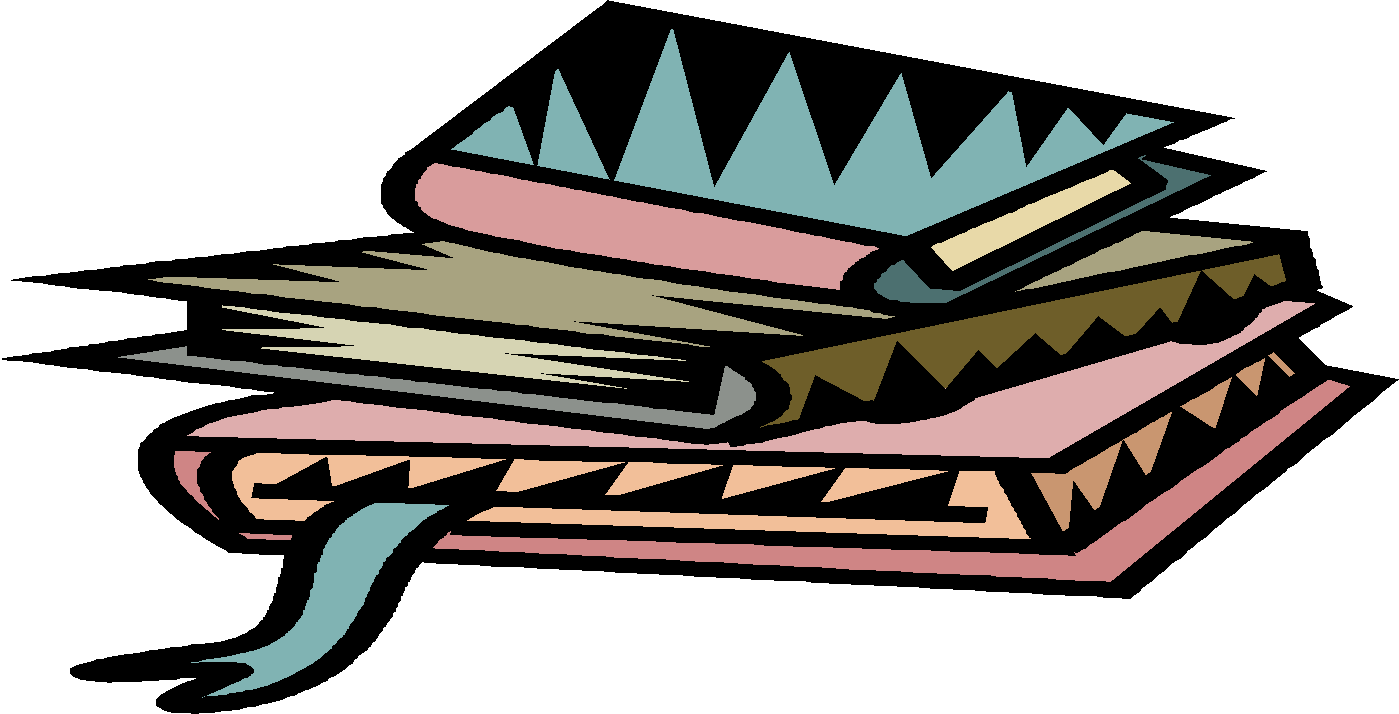 1. English Language	  1.  The Oxford School Dictionary                                                        2. The Gleaner’s Spelling Bee Booklet2. English Literature	1. The Pearl 				 	John Steinbeck	2. Animal Farm 				George Orwell3. A World of Poetry for CXC (New Edition)        Edited by M. McWatt &             H. Simmons- McDonald	                                                            A World of Prose for CXC        	           Edited by David Williams &            H. Simmons-McDonaldShakespeare’s The Tempest- A Graphic Edition with CSEC Study Guide					by Sherice Blair3. Home Economics	White Apron/ White Chef Jacket & White Hat/Mesh & Cover Cloth	Sewing Kit; 1 Yard Cotton Fabric4. Integrated Science			Collins Exploring Science - Workbook: Grade 9 for Jamaica					 Derek McMonagle5. Mathematics	Mathematics Workbook for Grade 9 	Akbar Publishers	Geometry Set, Casio Scientific Calculator; Graph Book; Folder Leaves	30-inch ruler6. Physics	Collins Exploring Physics: Grade 9 for Jamaica (Textbook) by DerekMcMonagle and Marlene Grey-TomlinsonCollins Exploring Physics: Grade 9 for Jamaica Workbook  by DerekMcMonagle and Marlene Grey-Tomlinson7. Spanish	Collins Spanish Dictionary & Grammar8. Guidance 				The Life Lessons Series: A Personal Development Workbook for Today’s Secondary School Students - Grade 99. Visual Arts	Acrylic paint (Pointer/Sargent Art), 3 Paint Brushes, Ruler, Ponal Glue, ½ m. Cotton Cloth,Pencil crayons (24 pk Crayola & Rose Art), Scrapbook/Sketchpad (medium), 2 Fine point markers (black & blue) Other Materials 			Folder leaves, pens, pencils, sharpeners, erasers 15 Hardcover notebooks 